UNIVERSIDAD AUTÓNOMA DE CHIRIQUÍ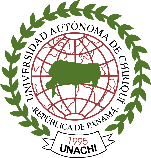 		DIRECCIÓN GENERAL DE RECURSOS HUMANOS SECCIÓN ACCIONES REGISTRO Y CONTROLES DEL PERSONAL ADMINISTRATIVOLISTADO DE FUNCIONARIOS ADMINISTRATIVOS EVENTUALES CONTRATADOS  EN EL MES DE AGOSTO DE 2018.Preparador por:												                               Autorizado por: Indira CandanedoSección de Acciones Registro y												       Directora General de Recursos Humanos Controles del Personal Administrativo NOMBRE DEL FUNCIONARIOCEDULADESCRIPCION DEL CARGODESCRIPCION DEL CARGODIREC/DEPTO/SECC/FAC.SALARIOSTATUSFECHA DE INICIOVENCIMIENTO DE CONTRATONOMBRE DEL FUNCIONARIOCEDULASEGÚN ESTRUCTURAMANUAL DE CARGO 2014DIREC/DEPTO/SECC/FAC.SALARIOSTATUSFECHA DE INICIOVENCIMIENTO DE CONTRATOLUZ GONZALEZ4-756-210CAJEROASISTENTE TECNICOVIC. ACADEMICA908.25Eventual27/08/201831/12/2018YASRNERY BONAGAS4-712-1424GUALACAELECTRICISTA III (SUP)OFICIAL DE REC. HUMANOS ENLACE908.25Eventual27/08/201831/12/2018MARCOS PITTYPE-9-1816AUXILIAR DE LABORATORIOOPERADOR DE COMPUTADORASRECURSOS HUMANOS855.75Eventual27/08/201831/12/2018NANCY RIVERA4-283-899SECRETARIA ISECRETARIAFAC. ENFERMERIA782.25Eventual27/08/201831/12/2018HERMOND HURTADO4-769-448SECRETARIA ISECRETARIAFAC. DE MEDICINA782.25Eventual27/08/201831/12/2018MARLENIS VILLARREAL DE RIVERA4-278-718CAMAROGRAFO ASISTENTEOPERADOR DE COMPUTADORADEPT. MANTENIMIENTO855.75Eventual27/08/201831/12/2018MANUEL MONTES4-730-506COTIZADOR DE PRECIOS IIOPERADOR DE COMPUTADORASECRETARIA GENERAL855.75Eventual27/08/201831/12/2018EMANUEL CHAVEZ4-801-1090AYUDANTE GENERALAYUDANTE GENERALSECRETARIA GENERAL651.00Eventual27/08/201831/12/2018ARIANA ROJAS4-764-1293CAJEROASISTENTE TECNICOTESORERIA908.25Eventual27/08/201831/12/2018SAMUEL ATENCIO8-897-1011OFICINISTA IOFICINISTARADIO714.00Eventual27/08/201831/12/2018MACKOOL SLIM VILLARREAL GUERRA4-751-57OFICINISTA IOFICINISTAFACULTAD DE ECONOMIA714.00Eventual27/08/201831/12/2018FERNANDO STOTT4-829-345OPERADOR DE COMPUTADORA IOPERADOR DE COMPUTADORAFACULTAD DE EDUCACION855.75Eventual27/08/201831/12/2018ARCENIO MONTEZUMA 4-773-1478AYUDANTE GENERALAYUDANTE GENERALBOQUETE651.00Eventual27/08/201831/12/2018DIANA E. SALAS 4-733-1004AYUDANTE GENERALAYUDANTE GENERALCRUBA651.00Eventual27/08/201831/12/2018ABDIEL SAMUDIO4-837-1623TRABAJADOR MANUAL ITRABAJADOR MANUALDEPTO. MANTENIMIENTO630.00Eventual27/08/201831/12/2018ABDIEL GARCIA4-287-60TRABAJADOR MANUAL ITRABAJADOR MANUALDEPTO. MANTENIMIENTO630.00Eventual27/08/201831/12/2018JOSE R. GUTIERREZ GARCIA4-713-788OFICINISTA IOFICINISTAFAC. HUMANIDADES714.00Eventual27/08/201831/12/2018LUCINIO O. VIQUEZ4-239-968TRABAJADOR MANUAL ITRABAJADOR MANUALDEPTO. MANTENIMIENTO630.00Eventual27/08/201831/12/2018LUIS DANILO GONZALEZ LOPEZ4-220-304TRABAJADOR MANUAL ITRABAJADOR MANUALDEPTO. MANTENIMIENTO630.00Eventual27/08/201831/12/2018JOINNER JOSUE SAMUDIO A.4-765-1010AYUDANTE GENERALAYUDANTE GENERALDIREC. INFORMATICA651.00Eventual27/08/201831/12/2018JOSELYN ACOSTA 4-771-1657OFICINISTA IOFICINISTAFAC. DE CIENCIAS714.00Eventual27/08/201831/12/2018OMAYRA SAMUDIO4-138-1999SECRETARIA ISECRETARIAMANTENIMIENTO782.25Eventual27/08/201831/12/2018ALEXANDER BEITIA GALLARDO4-718-1025OFICINISTA IOFICINISTAGIMNASIO714.00Eventual27/08/201831/12/2018ERICK CASTILLO4-710-2171OFICINISTA IOFICINISTACRUBA714.00Eventual27/08/201831/12/2018AMETH SALDAÑA4-744-722OFICINISTA IOFICINISTACRUBA714.00Eventual27/08/201831/12/2018EDGAR VALENZUELA4-226-798OPERADOR DE COMPUTADORA IOPERADOR DE COMPUTADORAFAC. DE DERECHO855.75Eventual27/08/201831/12/2018MANUEL MARTINEZ4-746-17OPERADOR DE COMPUTADORA IOPERADOR DE COMPUTADORASECRETARIA GENERAL855.75Eventual27/08/201831/12/2018CRISTINA I. LEZCANO G.4-748-144CONDUCTOR DE VEHICULOASISTENTE TECNICOSECRETARIA GENERAL908.25Eventual27/08/201831/12/2018KATHELEEN EVANS4-774-436SECRETARIA ISECRETARIACLINICA GENERAL782.25Eventual27/08/201831/12/2018PEDRO CARREÑO4-706-1081AYUDANTE GENERALAYUDANTE GENERALRELACIONES PUBLICA651.00Eventual27/08/201831/12/2018NADJA ON FORTE 4-742-6763ASISTENTE ADMINISTRATIVO IASISTENTE ADMINISTRATIVOFINANZAS1,249.50Eventual27/08/201831/12/2018ERLYS CABALLERO4-783-1120SECRETARIA ISECRETARIAVIP (DIRECCION DE POSGRADO)782.25Eventual27/08/201831/12/2018RUBEN TROETSCH4-777-1508SECRETARIA ISECRETARIACIU782.25Eventual27/08/201831/12/2018SHERLY SAAVEDRA4-812-1040SECRETARIA ISECRETARIAFAECO782.25Eventual27/08/201831/12/2018ROSALBA SERRANO ROVIRA4-202-307SECRETARIA ISECRETARIACRUTA782.25Eventual27/08/201831/12/2018VELKIS SERRANO4-714-1655SECRETARAIA EJECUTIVACAJERATESORERIA960.75Eventual27/08/201831/12/2018OFELINA ATENCIO4-743-1146TRABAJADOR MANUAL ITRABAJADOR MANUALDPTO DE MANTENIMIENTO630.00Eventual27/08/201831/12/2018YENIFER VILLARREAL4-773-1746OFICINISTA IOFICINISTAVIC. ADMINISTRATIVA714.00Eventual27/08/201831/12/2018ARMANDO SANCHEZ4-715-2194CARPINTERO IOPERADOR COMPUTADORAFAC. EDUCACION855.75Eventual27/08/201831/12/2018ALMA GUERRA 4-726-2195TRABAJADOR MANUAL ITRABAJADOR MANUALDPTO DE MANTENIMIENTO630.00Eventual27/08/201831/12/2018DUEL LARA4-724-109TRABAJADOR MANUAL ITRABAJADOR MANUALFAC. DERECHO630.00Eventual27/08/201831/12/2018HILDA AGUILAR4-234-450OPERADOR DE COMPUTADORA IOPERADOR DE COMPUTADORAFAC. DE HUMANIDADES855.75Eventual27/08/201831/12/2018KAREN LEZCANO4-745-635SECRETARIA ISECRETARIACRUTA782.25Eventual27/08/201831/12/2018EDWIN ESPINOZA4-781-765SECRETARIA ISECRETARIAFAC. EDUCACION782.25Eventual27/08/201831/12/2018ENYA GONZALEZ4-787-264SECRETARIA ISECRETARIARADIO UNIVERSITARIA782.25Eventual27/08/201831/12/2018LUIS BONILLA4-795-1386SECRETARIA ISECRETARIADIR. DE BANCO DE DATOS782.25Eventual27/08/201831/12/2018ANDREA VALDES4-801-625SECRETARIA ISECRETARIAFACULTAD DE HUMANIDADES782.25Eventual27/08/201831/12/2018MONICA CABALLERO4-791-455OFICINISTA IOFICINISTAEXT. UNIV. DE BOQUETE714.00Eventual27/08/201831/12/2018JIMMY O CABALLERO4-749-387OFICINISTA IOFICINISTATESORERIA714.00Eventual27/08/201831/12/2018JOSE CIRES12-701-2123OFICINISTA IOFICINISTAEXT. UNIV. DE BOQUETE714.00Eventual27/08/201831/12/2018YIRA JUSTAVINO4-810-297OFICINISTA IOFICINISTADEPTO. TESORERIA714.00Eventual27/08/201831/12/2018MARIANELA ACOSTA 4-134-490OFICINISTA IOFICINISTACAFETERIA714.00Eventual27/08/201831/12/2018GUILLERMO VICTORIA4-737-1542OFICINISTA IOFICINISTAMANTENIMIENTO714.00Eventual27/08/201831/12/2018CLARISA MARTINEZ4-772-1429OFICINISTA IOFICINISTAFAC. CIENCIAS  NATURALES714.00Eventual27/08/201831/12/2018CATHERINE GONZALEZ4-277-805OFICINISTA IOFICINISTAEXT. UNIV. DE BOQUETE714.00Eventual27/08/201831/12/2018BENIGNO ORTIZ4-720-824OFICINISTA IOFICINISTAGUALACA714.00Eventual27/08/201831/12/2018JORGE JIMENEZ4-808-1344COORDINADOR ADM. FINANCIEROOPERADOR DE COMPUTADORAFAC. HUMANIDADES855.75Eventual27/08/201831/12/2018